PENGEMBANGAN MEDIA TANGGA PINTARBERBANTUAN ALAT MUSIK KOLINTANG DI KELAS I SD IT BUSTANUL ULUMSKRIPSIOlehTASYA WULAN DARINPM. 191434080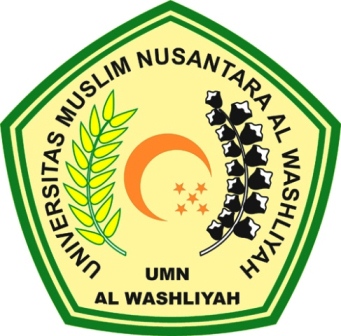 PROGRAM STUDI PENDIDIKAN GURU SEKOLAH DASARFAKULTAS KEGURUAN DAN ILMU PENDIDIKANUNIVERSITAS MUSLIM NUSANTARA AL WASHLIYAHMEDAN2023PENGEMBANGAN MEDIA TANGGA PINTARBERBANTUAN ALAT MUSIK KOLINTANG DI KELAS I SD IT BUSTANUL ULUMSkripsi ini diajukan sebagai syarat untuk memperoleh gelarSarjana Pendidikan pada Program Studi Pendidikan Guru Sekolah DasarOlehTASYA WULAN DARINPM: 191434080PROGRAM STUDI PENDIDIKAN GURU SEKOLAH DASAR FAKULTAS KEGURUAN DAN ILMU PENDIDIKANUNIVERSITAS MUSLIM NUSANTARA AL WASHLIYAHMEDAN2023